ИзвещениеНеконкурентная закупка-закупка в «ЭЛЕКТРОННОМ МАГАЗИНЕ» участниками которого могут быть только субъекты малого и среднего предпринимательстваПриложение:1. Приложение № 1Техническое задание2. Приложение № 2 Обоснования начальной максимальной цены Договора3. Приложение № 3 «Проект Договора»Приложение № 1ТЕХНИЧЕСКОЕ ЗАДАНИЕна поставку питбайков1. Общие сведения1.1 Наименование организации «Заказчика»«Заказчик»: Муниципальное автономное учреждение дополнительного образования «Дом детского творчества» г. Тобольска Адрес: 626150, Тюменская область г. Тобольск, 8 микрорайон, 40а 1.2 Наименование закупаемого товараПоставка питбайков.1.3 Характеристики и количество поставляемых товаров.Поставляемый Товар должен соответствовать условиям технического задания, договора, действующему законодательству РФ, стандартам изготовителя и другим нормативно-техническим требованиям. Поставляемый товар должен иметь сертификат качества и (или) иные документы, подтверждающие соответствие качества Товара установленным стандартам.- Поставщик обязуется обеспечивать при поставке товара соблюдение своими сотрудниками, находящимися на территории Заказчика, действующих санитарных правил, противопожарных норм и правил, требований охраны труда и техники безопасности, правил деловой этики и служебного поведения, личной гигиены.- Поставщик гарантирует, что поставленный Товар полностью соответствует стандартам и требованиям, заявленным в Договоре, и спецификации поставки Товаров. Год изготовления должен быть не ранее 2022 года.- Качество поставляемого товара должно соответствовать требованиям государственных стандартов качества, предъявляемых к данному виду товаров.Товар должен быть новым не бывший в употреблении, не прошедший ремонт, в том числе восстановление, замену составных частей, восстановление потребительских свойств, ранее не использованным, свободен от любых притязаний третьих лиц, не находится под запретом (арестом), в залоге и должен соответствовать техническому заданию.- Поставщик должен поставить Заказчику товар надлежащего качества (подтвержденного документально: сертификат соответствия товара и/или другие документы, подтверждающие качество и безопасность товара).Качество поставляемого товара должно соответствовать требованиям ГОСТ, СанПиН, действующих на момент поставки. 1.4. Условия поставки Товара:- Товар поставляется разово транспортом Поставщика, за счет Поставщика в течение 20 рабочих дней с момента подписания договора поставки.Поставщик несет ответственность за состояние транспорта, доставляющего товар, за работу водителя, экспедитора и грузчика.Обязательные условия:— доставка товара Заказчику осуществляется транспортом Поставщика;— транспорт должен предохранять товар от дождя, пыли и других возможных загрязнений.- Товар должен сопровождаться сопроводительными документами: универсальный передаточный документ или товарно-транспортная накладная (по форме ТОРГ-12), при наличии - сопроводительная документация на Товар, включая инструкцию по эксплуатации, сертификат или декларация о соответствии, с подлинными печатями (при наличии) и подписями производителя или продавца товара, указанными в этих документах.1.5 Место поставки ТовараПоставщик обязуется осуществить поставку Товара по адресу: Тюменская область, город Тобольск, улица Свердлова 54, в объеме и сроки, предусмотренные Договором. 1.6. Предоставления гарантий качества товара:Поставщик должен поставить Заказчику товар надлежащего качества. Качество поставляемого товара должно соответствовать требованиям ГОСТ, СанПиН, действующих на момент поставки. Претензии относительно скрытых дефектов товара, которые не могли быть выявлены по результатам внешнего осмотра в ходе первоначальной проверки, подаются Заказчиком Поставщику в течение трех рабочих дней в письменной форме, путём подписания, уполномоченным техническим специалистом Заказчика и направления Поставщику соответствующего Акта.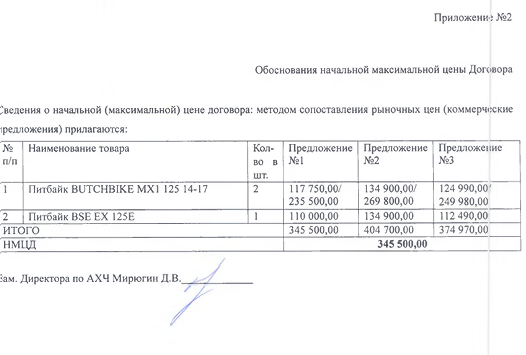 ЦП1≥ЦП2≥ЦП3≥ЦПх=НМЦД, где ЦП1,2,3,х – ценовые предложения;НМЦД –начальная максимальная цена договора полученная при сравнении наименьшего значения ценового предложенияПриложение к ИзвещениюДОГОВОР ПОСТАВКИ участниками которого могут быть только субъекты малого и среднего предпринимательства № __г. Тобольск                                                                                                                                                «__» __________2024 г.__________________________, именуемое в дальнейшем «Поставщик», в лице ______________________, действующего на основании Устава, с одной стороны, и Муниципальное автономное учреждение дополнительного образования «Дом детского творчества» г. Тобольска именуемое в дальнейшем «Заказчик», в лице директора,  Малкина Павла Владимировича, действующего на  основании Устава с другой  стороны, а также вместе и по отдельности могут именоваться «Стороны», заключили настоящий договор о нижеследующем:1.1. Настоящий Договор заключен в соответствии с Федеральным законом от 18.07.2011 № 223-ФЗ «О закупках товаров, работ, услуг отдельными видами юридических лиц», по результатам проведения закупки в «электронном магазине» в электронной форме, участниками которого могут быть только субъекты малого и среднего предпринимательства, извещение № ________________ протокол № _________________________.1.2. Поставщик обязуется осуществить Заказчику Поставку питбайков (далее - товар) в обусловленные настоящим договором сроки, а Заказчик обязуется, в свою очередь, принять и оплатить Товар в соответствии с условиями Договора.1.3. Поставщик предоставляет комплект документации на Товар, который включает в себя:- сертификаты соответствия, паспорта качества.1.4. Наименование, количество, комплектация (характеристики), и цена Товара указаны в спецификации (Приложение № 1 к Договору).1.5. При исполнении Договора не допускается перемена Поставщика, за исключением случаев, если новый Поставщик является правопреемником Поставщика вследствие реорганизации юридического лица в форме преобразования, слияния или присоединения.1.6. Срок поставки товара по настоящему договору: 20 рабочих дней с даты подписания договора поставки.2.1. Цена настоящего договора ________________________________ рублей, 00 копеек, без НДС.2.2. Цена Договора включает в себя стоимость поставляемого товара, а также затраты, издержки и иные расходы Поставщика, в том числе стоимость тары, упаковки, маркировки, погрузочно-разгрузочных работ, транспортные расходы, расходы по страхованию, расходы по доставке, а также включает уплату таможенных пошлин, налогов, сборов и других обязательных платежей.2.3. В период действия Договора цена изменяется пропорционально объему поставленного Товара исходя из установленной в Договоре цены единицы Товара в соответствии со спецификацией (Приложение № 1 к Договору) (в случае изменения потребности Заказчика в количестве Товара). При уменьшении предусмотренных Договором количества Товара, Стороны Договора обязаны уменьшить цену Договора исходя из цены единицы Товара. Цена единицы дополнительно поставляемого Товара или цена единицы Товара при уменьшении предусмотренного Договором количества поставляемого Товара должна определяться как частное от деления первоначальной цены Договора на предусмотренное в Договоре количество такого Товара.2.4. Стороны предусматривают возможность по соглашению сторон:- изменения размера и (или) сроков оплаты и (или) объема товаров, работ, услуг в случае уменьшения в соответствии с Бюджетным кодексом РФ получателю бюджетных средств, предоставляющему субсидии, ранее доведенных в установленном порядке лимитов бюджетных обязательств на предоставление субсидии (п.5 ст. 78.1 Бюджетного кодекса РФ).3. ПОРЯДОК РАСЧЕТОВ3.1. Оплата, поставляемого в соответствии с требованиями настоящего договора, товара производится Заказчиком платежными поручениями по безналичному расчету путем перечисления денежных средств на счет Поставщика в следующем порядке:3.1.1.Оплата товара производится Заказчиком в течение 7 (семи) рабочих дней с момента его поставки и подписания Сторонами Товарной накладной (акта).3.2. В случае поставки товара отдельными частями, входящими в комплект, или отдельными партиями оплата товара производится Заказчиком после поставки последней части товара, входящей в комплект, или последней партии товара.3.3. В случае изменения расчетного счета Поставщик обязан в течение 1 (одного) рабочего дня в письменной форме сообщить об этом Заказчику, указав новые реквизиты расчетного счета. В противном случае все риски, связанные с перечислением Заказчиком денежных средств на указанный в договоре счет Поставщика, несет Поставщик.3.4. Обязательства Заказчика по оплате товара считаются исполненными с момента списания денежных средств в размере, составляющем цену договора, с банковского счета Заказчика.4.1. Поставщик обязуется осуществить поставку Товара по адресу: Тюменская область, город Тобольск, улица Свердлова 54, в объеме и сроки, предусмотренные Договором.4.2. Не позднее, чем за 3 (три) рабочих дня до фактической поставки Товара Поставщик уведомляет Заказчика о намерении осуществить поставку Товара, а также о времени такой поставки, чтобы Заказчик смог совершить необходимые действия, обеспечивающие приемку Товара.4.3. При готовности Заказчика принять Товар, он подтверждает дату и время поставки.4.4. Поставщик осуществляет поставку Товара Заказчику за счет собственных средств. Разгрузка Товара осуществляется по месту поставки.Все виды погрузо-разгрузочных работ, включая работы с применением грузоподъемных средств, осуществляются Поставщиком собственными техническими средствами и за свой счет.4.5. Товар должен отгружаться в упаковке, соответствующей характеру поставляемого Товара и способу транспортировки. Упаковка должна предохранять Товар от всякого рода повреждений, утраты товарного вида с учетом возможных перегрузок в пути и длительного хранения.4.6. Поставщик несет ответственность за убытки, связанные с повреждением Товара и отправлением его не по адресу места поставки.4.7. При приемке Товара Заказчик должен осмотреть, произвести проверку поставленного Товара в течение 5 (пяти) рабочих дней со дня поставки на предмет соответствия его условиям Договора и работоспособности, представленной документации и/или заявленным требованиям.При отсутствии замечаний и претензий к поставленному Товару Заказчик подписывает товарную накладную, в пределах сроков, установленных абзацами 1,2 настоящего пункта, и направляет указанный акт Поставщику.4.8. Если Товар, подвергшийся проверке, не будет соответствовать требованиям Договора (не будет работать), Заказчик вправе требовать от Поставщика устранения недостатков поставленного Товара, а Поставщик должен будет совершить все необходимые действия по замене Товара ненадлежащего качества на Товар, соответствующий условиям Договора по качеству, по поставке Товара, соответствующего по количеству, комплектации, ассортименту условиям Договора, без каких-либо дополнительных затрат со Стороны Заказчика. При наличии недостатков и дефектов Товара Заказчик незамедлительно составляет акт с перечнем недостатков и дефектов.4.9. Требования, предъявляемые Заказчиком в случаях, предусмотренных пунктами 4.7 Договора, предъявляются Заказчиком посредством направления письменного извещения (требования/претензии) с приложением соответствующего акта (актов), отражающего все недостатки и дефекты в Товаре.Указанный акт отражающий все недостатки и дефекты в Товаре составляется комиссионно Заказчиком. Копия акта, отражающего все недостатки и дефекты в Товаре направляется по электронной почте Поставщику. В таком случае факт недостатков, дефектов Товара считается подтвержденным.Поставщик должен устранить выявленные недостатки и дефекты в согласованный Сторонами срок при предъявлении Заказчиком соответствующей претензии Поставщику.4.10. Если Поставщик в срок, определенный абзацем 4 п. 4.9 Договора, не выполнил требование о доукомплектовании Товара, требование о поставке Товара, соответствующего условиям Договора по количеству и ассортименту, а также в случае существенного нарушения требований к качеству Товара (обнаружения неустранимых недостатков, недостатков, которые не могут быть устранены без несоразмерных расходов или затрат времени, или выявляются неоднократно, либо проявляются вновь после их устранения, и других подобных недостатков) Заказчик вправе отказаться от переданного Поставщиком Товара. При этом, Заказчик обязан обеспечить сохранность этого Товара (ответственное хранение) и незамедлительно уведомить Поставщика.4.11. Акт (акты) приема-передачи Товара подписывается Заказчиком после устранения Поставщиком всех недостатков и дефектов в поставленном Товаре.4.12. Датой завершения поставки и установки Товара является дата подписания Заказчиком товарной накладной либо акта (актов) приема-передачи Товара.4.13. Для проверки поставленного и установленного Товара в части соответствия условиям Договора Заказчик вправе самостоятельно проводить экспертизу. Экспертиза проводится Заказчиком с привлечением экспертов, экспертных организаций.Для проведения экспертизы поставленного Товара эксперты, экспертные организации имеют право запрашивать у Поставщика дополнительные материалы, относящиеся к условиям исполнения Договора. Срок представления Поставщиком дополнительных материалов составляет 3 (три) рабочих дня с момента направления запроса.В случае выявления несоответствия качества поставляемого Товара, Заказчик незамедлительно уведомляет об этом Поставщика, который обязан в трехдневный срок устранить выявленные недостатки за свой счет, а именно заменить Товар ненадлежащего качества на Товар надлежащего качества, согласно условиям настоящего Договора. В этом случае бремя транспортных расходов также несет Поставщик. Одновременно с извещением о выявленных недостатках Заказчик выставляет Поставщику требование о возмещении расходов по оплате экспертизы поставленного Товара. Возмещение Поставщиком расходов по оплате экспертизы Товара осуществляется в порядке, предусмотренном настоящим Договором.5.1. Товар, поставляемый по Договору должен соответствовать ГОСТам, ТУ и другим нормативно-техническим требованиям, по качеству и комплектности, а также требованиям спецификации (Приложение № 1 к Договору).5.2. Товар, поставляемый Поставщиком во исполнение условий Договора, должен иметь документы, подтверждающие соответствие качества поставляемого Товара установленным стандартам. 5.3. Товар должен отгружаться в стандартной упаковке с учетом необходимых маркировок, в соответствии с санитарными и гигиеническими нормами, требованиями стандартов и технических условий, а также действующего законодательства Российской Федерации.5.4. Товар должен быть новый, ранее не используемый, работоспособный.6.1. Поставщик гарантирует, что поставленный и установленный по Договору Товар полностью соответствует стандартам и требованиям, заявленным в Договоре и спецификации (Приложение № 1 к Договору).6.2. В случае выявления поставки некачественного Товара, Поставщик обязуется произвести замену данного Товара на доброкачественный Товар в согласованный Сторонами срок с момента предъявления Заказчиком соответствующей претензии.6.3. При проведении необходимого ремонта, Поставщик приступает к ремонту и устранению недостатков, в течение 24 часов с момента поступления заявки от Заказчика в порядке, установленном Техническим заданием.7.1. Право собственности на поставляемый и установленный Товар переходит от Поставщика Заказчику со дня подписания Заказчиком товарной накладной либо акта приема-передачи Товара.7.2. Момент перехода риска случайной гибели или случайного повреждения Товара переходит от Поставщика Заказчику одновременно с переходом права собственности на данный Товар в соответствии с п. 7.1. Договора.8.1. Заказчик вправе:8.1.1. Осуществлять контроль и надзор за ходом исполнения Договора со стороны Поставщика.Заказчик, в случае обнаружения при осуществлении контроля и надзора за исполнением Договора отступлений от условий Договора или иных недостатков, обязан немедленно заявить об этом Поставщику.8.1.2. В ходе исполнения Договора вести учет допущенных Поставщиком нарушений обязательств по Договору, учитывать количество, степень тяжести и причины нарушений, соблюдение сроков и своевременность принятия мер по устранению нарушений.8.1.3. Требовать от Поставщика документацию, связанную с исполнением Договора. Поставщик обязан предоставить соответствующую документацию в течение 1 дня с момента получения требования Заказчика.8.1.4. Реализовывать меры ответственности по отношению к Поставщику за нарушение им условий Договора в соответствии с действующим законодательством.8.2. Заказчик обязан:8.2.1. Производить оплату Товара в соответствии с Договором.8.2.2. Осуществлять приемку Товара от Поставщика по месту, указанному в п. 4.1. Договора.8.3. Поставщик вправе:8.3.1. Требовать оплаты за поставленный Товар в соответствии с разделом 2 и 3 настоящего Договора.8.4. Поставщик обязан:8.4.1. Осуществлять поставку Товара надлежащего качества, в количестве и ассортименте согласно условиям Договора. 8.4.2. В целях сохранности Товара и создания условий для своевременной и правильной подготовки его приемки осуществлять подготовительные действия, а также подготовку Товара перед доставкой его Заказчику.8.4.3. Передать Заказчику Товар и все необходимые документы, предусмотренные условиями Договора (счет, счет-фактуру (если выставление счет-фактуры является обязательным), товарную накладную (акт приема-передачи и иные товаросопроводительные документы).8.5. Иные права и обязанности Сторон определяются положениями Договора и действующим гражданским законодательством Российской Федерации.СПЕЦИФИКАЦИЯ№ п/пНаименование сведений о ЗакупкеСведения о Закупке1Наименования ЗаказчикаМуниципальное  автономное учреждение дополнительного образования «Дом детского творчества»  г. Тобольска (МАУ ДО ДДТ г. Тобольска)2Место нахождения(почтовый адрес)Телефон/факс Заказчика, адрес электронной почты626150 Тюменская область, г. Тобольск, мкр.8, 40 аТел/факс (3456) 27-77-87e-mail: ddt_tobolsk@mail.ru3Способ ЗакупкиНеконкурентная закупка. Закупка в электронном магазине участниками которого могут быть только субъекты малого и среднего предпринимательства (п. 20.1 постановления Правительства РФ № 1352 в соответствии с Приложением 1 Положения о закупке товаров, работ, услуг для собственных нужд МАУ ДО ДДТ г. Тобольска)4Участник закупкиТолько субъекты малого и среднего предпринимательства5Адрес электронной площадкиhttps://msp-shop.rts-tender.ru/zapros/create6Предмет договораХарактеристики и количество поставляемых товаров.Поставка питбайковСогласно технической части извещения. 7Место поставки:Тюменская область, г. Тобольск, ул. Свердлова, 548Сведения о начальной (максимальной) цене договора345 500,00 (Триста сорок пять тысяч пятьсот) рубль 00 копеек.Цена договора включает в себя все затраты, напрямую и косвенно связанные с исполнением обязательств по договору, расходы по уплате предусмотренных законодательством налогов, сборов и других обязательных платежей, установленных действующим законодательством Российской Федерации.9Метод обоснования начальной максимальной цены Договора Метод сопоставимых рыночных цен (анализа рынка)Срок и место предоставления заявок:- порядок, дата начала, - дата и время окончания отбора предложений об оказании услуг, - дата подведения итогов закупкиhttps://msp-shop.rts-tender.ru/zapros/create21 март 202422 март 2024 до 09.00 часов местного времени22 март 2024 до 09.00 часов местного времени10Размер обеспечения заявкиБез обеспечения11Размер обеспечения исполнения договораБез обеспечения12Сроки поставки20 рабочих дней с даты подписания договора поставки13Срок и порядок заключения договора Договор по итогам закупки в электронном магазине заключается не позднее 10 дней со дня размещения в ЕИС (официальном сайте) протокола оценки и сопоставления предложений участников закупки в электронном магазине.14Предоставления документов, необходимых для заключения договораУчредительные документы;Выписка СМСП;Электронный адрес участника;Контактный телефон участника;Ценовое предложение.16Требования к участникам- требование об отсутствии сведений об участниках закупки в реестре недобросовестных поставщиков (исполнителей, подрядчиков), предусмотренном статьей 5 Федерального закона № 223- ФЗ, и (или) в реестре недобросовестных поставщиков (исполнителей, подрядчиков), предусмотренном Федеральным законом № 44-ФЗ; - отсутствие аффилированности между участником закупки и Заказчиком; - для юридического лица – отсутствие в реестре иностранных агентов в соответствии с Федеральным законом от 14 июля 2022 года № 255-ФЗ «О контроле за деятельностью лиц, находящихся под иностранным влиянием»; - для физического лица - отсутствие в реестре иностранных агентов в соответствии с Федеральным законом от 14 июля 2022 года № 255-ФЗ «О контроле за деятельностью лиц, находящихся под иностранным влиянием».17Критерии оценки Участника- Цена предложения участника о товаре не должна превышать начальную максимальную цену договора, установленную извещением о закупке в электронном магазине. № п/пНаименование товараТехнические характеристики товараЕдиница измеренияКол-во1Питбайк BUTCHBIKE MX1 125 14-17Колеса 17-14Двигатель 125 кубовКоробка передач механическая (N-1-2-3-4)Без кик стартераБез фары Высота по седлу не более 830 ммГидравлические тормоза спереди и сзади.шт.22Питбайк BSE EX 125EКолеса 12-14Двигатель 125 кубовКоробка передач механическая (N-1-2-3-4)Мотор с электростартеромС фаройВысота по седлу не более 830 ммГидравлические тормоза спереди и сзади.шт.11. ПРЕДМЕТ ДОГОВОРА2. ЦЕНА ДОГОВОРА И ПОРЯДОК РАСЧЕТОВ4. ПОРЯДОК СДАЧИ-ПРИЕМКИ ТОВАРА5. КАЧЕСТВО И КОМПЛЕКТНОСТЬ ТОВАРА6. ГАРАНТИИ7. ПЕРЕХОД ПРАВА СОБСТВЕННОСТИ8. ПРАВА И ОБЯЗАННОСТИ СТОРОН9. ОТВЕТСТВЕННОСТЬ СТОРОН9.1. Стороны обеспечат полное по объему, правильное по существу и своевременное по срокам исполнения своих обязанностей по настоящему Договору.9.2. За неисполнение или ненадлежащее исполнение обязательств по настоящему Договору Стороны несут ответственность в соответствии с действующим законодательством Российской Федерации.9.3. Поставщик при заключении Договора либо до или после его заключения предоставил Заказчику недостоверные заверения об обстоятельствах, имеющих значение для заключения Договора, его исполнения или прекращения (в том числе относящихся к предмету Договора, полномочиям на его заключение, соответствию Договора применимому к нему праву, наличию необходимых лицензий и разрешений, своему финансовому состоянию либо относящихся к третьему лицу), обязан возместить Заказчику по его требованию убытки, причиненные недостоверностью таких заверений, или уплатить штраф в размере 1 % от суммы Договора.9.4. В случае просрочки исполнения Поставщиком (исполнителем, подрядчиком) обязательств по несвоевременной поставке Товара, (в том числе исполнения гарантийных обязательств), предусмотренных договором Заказчик вправе выставить пени Поставщику. Пеня начисляется за каждый день просрочки исполнения обязательства, предусмотренного настоящим договором, начиная со дня, следующего после дня истечения установленного договором срока исполнения обязательства. Такая пеня устанавливается в размере одной трехсотой ставки рефинансирования Центрального банка Российской Федерации.9.5. Уплата штрафов, а также возмещение убытков не освобождает Поставщика от выполнения принятых обязательств по Договору.9.6. Сторона освобождается от уплаты неустойки (штрафа, пени), если докажет, что неисполнение или ненадлежащее исполнение обязательства, предусмотренного договором, произошло вследствие непреодолимой силы.10. ПРОЧИЕ УСЛОВИЯ10.1. При исполнении договора не допускается перемена Поставщика (исполнителя, подрядчика), за исключением случая, если новый Поставщик (исполнитель, подрядчик) является правопреемником Поставщика (исполнителя, подрядчика) по такому договору вследствие реорганизации юридического лица в форме преобразования, слияния или присоединения.10.2. В случае перемены Заказчика права и обязанности Заказчика, предусмотренные договором, переходят к новому Заказчику.10.3. При исполнении договора по согласованию заказчика с поставщиком (исполнителем, подрядчиком) допускается поставка товара, выполнение работы или оказание услуги, качество, технические и функциональные характеристики (потребительские свойства) которых являются улучшенными по сравнению с качеством и соответствующими техническими и функциональными характеристиками, указанными в договоре. В этом случае соответствующие изменения должны быть отражены в дополнительном соглашение к договору и внесены заказчиком в реестр договоров, заключенных заказчиком.10.4. Заказчик по соглашению с участником закупки при заключении и исполнении договора вправе изменить:1) предусмотренный договором объем закупаемого товара;2) сроки исполнения обязательств по договору;3) цену договора.В случае привлечения Заказчика, должностного лица Заказчика к административной ответственности в виде административного штрафа, связанной с несоответствием Товара требованиям технических регламентов, ГОСТов, иным требованиям, установленным законодательством, Поставщик обязан возместить указанные суммы административного штрафа, если административный штраф назначен Заказчику, должностному лицу Заказчика по причине ненадлежащего исполнения Поставщиком условий настоящего Договора.В случаях, установленных абзацем первым настоящего пункта Договора, при привлечении Заказчика к административной ответственности в виде административного штрафа возмещение осуществляется Поставщиком в порядке, установленном разделом 9 настоящего Договора.В случаях, установленных абзацем первым настоящего пункта Договора, при привлечении должностного лица Заказчика к административной ответственности в виде административного штрафа возмещение осуществляется Поставщиком по требованию лица, привлеченного к административной ответственности, путем перечисления денежных средств на его лицевой счет.Решение Заказчика об удержании суммы административного штрафа в целях ее возмещения, а также требование должностного лица Заказчика о возмещении суммы административного штрафа должно сопровождаться копией вступившего в законную силу документа о привлечении к административной ответственности.11.1. При нарушении одной из Сторон условий настоящего Договора другая Сторона направляет ей письменную претензию в порядке, определенном настоящим Договором.11.2. Сторона, получившая претензию, в течение 3 (трех) рабочих дней рассматривает претензию по существу и дает мотивированный ответ другой Стороне.11.3. В случае полного или частичного отказа в удовлетворении претензии или неполучение в срок ответа на претензию Сторона имеет право обратиться в суд.11.4. Если разногласия не удалось разрешить в досудебном порядке (претензионном), то истец вправе обратиться в Арбитражный суд Тюменской области за защитой своих прав и интересов.12.1. Стороны освобождаются от ответственности за частичное или полное неисполнение обязательств по настоящему Договору, если оно явилось следствием обстоятельств непреодолимой силы, возникших после заключения Договора в результате событий чрезвычайного характера, которые Стороны не могли предвидеть и предотвратить разумными мерами.12.2. К обстоятельствам непреодолимой силы относятся события, на которые стороны не могут оказать влияние и за возникновение которых они не несут ответственности, например, война и военные действия, пожар, наводнение, землетрясение, забастовка, пандемия, правительственные постановления или распоряжения государственных органов. В этом случае срок исполнения обязательств переносится на срок, в течение которого действуют обстоятельства непреодолимой силы, или согласовывается сторонами дополнительно.12.3. Сторона, для которой создалась невозможность исполнения обязательств по настоящему Договору, обязана в течение 10 (десяти) дней известить в письменной форме другую Сторону о возникновении (и прекращении) вышеуказанных обстоятельств. Извещение должно содержать данные о характере обстоятельств, а также официальные документы, удостоверяющие наличие этих обстоятельств.12.4. Сторона, не известившая другую Сторону в течение 10 (десяти) календарных дней, лишается возможности ссылаться на обстоятельства непреодолимой силы в случае невыполнения условий настоящего Договора.12.5. В случае, если из-за обстоятельств непреодолимой силы обязательства по Договору невозможно выполнить даже по истечении срока, на который их исполнение было приостановлено, Договор может быть расторгнут на основании статьи 451 Гражданского кодекса Российской Федерации (в связи с существенным изменением обстоятельств).13.1. Договор вступает в силу с момента его заключения и действует по 31 декабря 2024 г., а в части исполнения принятых по Договору обязательств - до полного их выполнения Сторонами.13.2. Окончание срока действия настоящего Договора не освобождает Стороны от ответственности за его нарушение.13.3. Расторжение договора допускается по соглашению сторон, по решению суда, в связи с односторонним отказом стороны договора от исполнения договора в случаях, предусмотренных гражданским законодательством Российской Федерации.13.4. Заказчик вправе принять решение об одностороннем отказе от исполнения договора по основаниям, предусмотренным Гражданским кодексом Российской Федерации для одностороннего отказа от исполнения отдельных видов обязательств и/или договором.13.5. Заказчик обязан принять решение об одностороннем отказе от исполнения договора в случае если в ходе исполнения договора установлено, что поставщик (подрядчик, исполнитель) и (или) поставляемый товар не соответствуют установленным извещением об осуществлении закупки и (или) документацией о закупке требованиям к участникам закупки и (или) поставляемому товару или представил недостоверную информацию о своем соответствии и (или) соответствии поставляемого товара таким требованиям, что позволило ему стать победителем закупки.14.1. Каждая из Сторон Договора подтверждает, что ни сама Сторона, ни ее руководство или работники не предлагали, не обещали, не требовали, не принимали деньги, ценные бумаги, иное имущество или услуги, связанные с заключением или исполнением Договора. Стороны декларируют о неприемлемости коррупционных действий и нетерпимости участия в каком-либо коррупционном действии, связанном с исполнением Договора.14.2. Стороны обязуются в течение всего срока действия Договора и после его истечения принять все разумные меры для недопущения действий, указанных в пункте 14.1 Договора, в том числе со стороны руководства или работников Сторон, третьих лиц.14.3. Стороны обязуются соблюдать, а также обеспечивать соблюдение их руководством, работниками и посредниками, действующими по Договору, настоящей оговорки, а также оказывать друг другу содействие в случае действительного или возможного нарушения ее требований.14.4. Сторонам Договора, их руководителям и работникам запрещается совершать действия, нарушающие действующее антикоррупционное законодательство Российской Федерации и Тюменской области.14.5. В случае возникновения у Стороны Договора подозрений, что произошло или может произойти нарушение каких-либо положений настоящей оговорки, соответствующая Сторона обязуется уведомить другую Сторону об этом в письменной форме. Указанная Сторона имеет право приостановить исполнение обязательств по Договору до получения подтверждения от другой Стороны, что нарушение не произошло или не произойдет. Подтверждение должно быть направлено в течение 3 (трех) рабочих дней с даты получения письменного уведомления.14.6. В случае если нарушение одной из Сторон настоящей оговорки подтвердится, другая Сторона имеет право расторгнуть Договор в одностороннем порядке, направив письменное уведомление о расторжении.15.1. Любые изменения, приложения и дополнения к настоящему Договору действительны при условии, что они совершены в письменной форме подписаны уполномоченными представителями Сторон. Изменения, приложения и дополнения к настоящему Договору могут быть заключены путем составления одного документа, подписанного сторонами, а также путем обмена письмами, телеграммами, телексами, телефаксами и иными документами, в том числе электронными документами, передаваемыми по каналам связи, позволяющими достоверно установить, что документ исходит от стороны по Договору.15.2. Заявления, уведомления, извещения, требования, претензии или иные юридически значимые сообщения, с которыми настоящий Договор связывает гражданско-правовые последствия для Сторон настоящего Договора, влекут для этого лица такие последствия с момента, указанного в юридически значимом сообщении.Юридически значимые сообщения подлежат передаче путем направления посредством почтовой, факсимильной, электронной связи по адресам, указанным в настоящем Договоре.Сообщение считается доставленным и в тех случаях, если оно поступило Стороне, которой оно направлено, но по обстоятельствам, зависящим от нее, не было ему вручено или Сторона не ознакомилась с ним.15.3. В случае изменения одной из Сторон Договора своего местонахождения или почтового адреса она обязана в письменной форме информировать об этом другую Сторону до государственной регистрации соответствующих изменений в учредительных документах.15.4. В целях предоставления информации и документов, касающихся результатов исполнения Договора, в реестре Договоров размещается информация и документы об исполнении (оплате) Договора после исполнения всех обязательств, предусмотренных Договором. Документами, подтверждающим исполнение Договора при осуществлении закупочной деятельности Заказчика, считается акт сверки взаимных расчетов по Договору, либо акт об исполнении обязательств по Договору по форме, установленной Заказчиком в документации о закупке и (или) иные документы о приемке товаров, работ, услуг. Договор считается исполненным после подписания сторонами Договора одного из указанных в настоящем пункте документов (акта сверки взаимных расчетов по Договору, акта об исполнении обязательств по Договору и иные документы о приемке товаров, работ, услуг) либо оплаты.15.5. Настоящий Договор составлен в 2-х экземплярах, имеющих равную юридическую силу, по одному экземпляру для каждой из сторон.15.6. Во всем ином, не оговоренном в настоящем Договоре, Стороны будут руководствоваться законодательством Российской Федерации.15.7. Приложения к Договору, являющиеся его неотъемлемой частью:Приложение № 1 - «Спецификация».9.1. Стороны обеспечат полное по объему, правильное по существу и своевременное по срокам исполнения своих обязанностей по настоящему Договору.9.2. За неисполнение или ненадлежащее исполнение обязательств по настоящему Договору Стороны несут ответственность в соответствии с действующим законодательством Российской Федерации.9.3. Поставщик при заключении Договора либо до или после его заключения предоставил Заказчику недостоверные заверения об обстоятельствах, имеющих значение для заключения Договора, его исполнения или прекращения (в том числе относящихся к предмету Договора, полномочиям на его заключение, соответствию Договора применимому к нему праву, наличию необходимых лицензий и разрешений, своему финансовому состоянию либо относящихся к третьему лицу), обязан возместить Заказчику по его требованию убытки, причиненные недостоверностью таких заверений, или уплатить штраф в размере 1 % от суммы Договора.9.4. В случае просрочки исполнения Поставщиком (исполнителем, подрядчиком) обязательств по несвоевременной поставке Товара, (в том числе исполнения гарантийных обязательств), предусмотренных договором Заказчик вправе выставить пени Поставщику. Пеня начисляется за каждый день просрочки исполнения обязательства, предусмотренного настоящим договором, начиная со дня, следующего после дня истечения установленного договором срока исполнения обязательства. Такая пеня устанавливается в размере одной трехсотой ставки рефинансирования Центрального банка Российской Федерации.9.5. Уплата штрафов, а также возмещение убытков не освобождает Поставщика от выполнения принятых обязательств по Договору.9.6. Сторона освобождается от уплаты неустойки (штрафа, пени), если докажет, что неисполнение или ненадлежащее исполнение обязательства, предусмотренного договором, произошло вследствие непреодолимой силы.10. ПРОЧИЕ УСЛОВИЯ10.1. При исполнении договора не допускается перемена Поставщика (исполнителя, подрядчика), за исключением случая, если новый Поставщик (исполнитель, подрядчик) является правопреемником Поставщика (исполнителя, подрядчика) по такому договору вследствие реорганизации юридического лица в форме преобразования, слияния или присоединения.10.2. В случае перемены Заказчика права и обязанности Заказчика, предусмотренные договором, переходят к новому Заказчику.10.3. При исполнении договора по согласованию заказчика с поставщиком (исполнителем, подрядчиком) допускается поставка товара, выполнение работы или оказание услуги, качество, технические и функциональные характеристики (потребительские свойства) которых являются улучшенными по сравнению с качеством и соответствующими техническими и функциональными характеристиками, указанными в договоре. В этом случае соответствующие изменения должны быть отражены в дополнительном соглашение к договору и внесены заказчиком в реестр договоров, заключенных заказчиком.10.4. Заказчик по соглашению с участником закупки при заключении и исполнении договора вправе изменить:1) предусмотренный договором объем закупаемого товара;2) сроки исполнения обязательств по договору;3) цену договора.В случае привлечения Заказчика, должностного лица Заказчика к административной ответственности в виде административного штрафа, связанной с несоответствием Товара требованиям технических регламентов, ГОСТов, иным требованиям, установленным законодательством, Поставщик обязан возместить указанные суммы административного штрафа, если административный штраф назначен Заказчику, должностному лицу Заказчика по причине ненадлежащего исполнения Поставщиком условий настоящего Договора.В случаях, установленных абзацем первым настоящего пункта Договора, при привлечении Заказчика к административной ответственности в виде административного штрафа возмещение осуществляется Поставщиком в порядке, установленном разделом 9 настоящего Договора.В случаях, установленных абзацем первым настоящего пункта Договора, при привлечении должностного лица Заказчика к административной ответственности в виде административного штрафа возмещение осуществляется Поставщиком по требованию лица, привлеченного к административной ответственности, путем перечисления денежных средств на его лицевой счет.Решение Заказчика об удержании суммы административного штрафа в целях ее возмещения, а также требование должностного лица Заказчика о возмещении суммы административного штрафа должно сопровождаться копией вступившего в законную силу документа о привлечении к административной ответственности.11.1. При нарушении одной из Сторон условий настоящего Договора другая Сторона направляет ей письменную претензию в порядке, определенном настоящим Договором.11.2. Сторона, получившая претензию, в течение 3 (трех) рабочих дней рассматривает претензию по существу и дает мотивированный ответ другой Стороне.11.3. В случае полного или частичного отказа в удовлетворении претензии или неполучение в срок ответа на претензию Сторона имеет право обратиться в суд.11.4. Если разногласия не удалось разрешить в досудебном порядке (претензионном), то истец вправе обратиться в Арбитражный суд Тюменской области за защитой своих прав и интересов.12.1. Стороны освобождаются от ответственности за частичное или полное неисполнение обязательств по настоящему Договору, если оно явилось следствием обстоятельств непреодолимой силы, возникших после заключения Договора в результате событий чрезвычайного характера, которые Стороны не могли предвидеть и предотвратить разумными мерами.12.2. К обстоятельствам непреодолимой силы относятся события, на которые стороны не могут оказать влияние и за возникновение которых они не несут ответственности, например, война и военные действия, пожар, наводнение, землетрясение, забастовка, пандемия, правительственные постановления или распоряжения государственных органов. В этом случае срок исполнения обязательств переносится на срок, в течение которого действуют обстоятельства непреодолимой силы, или согласовывается сторонами дополнительно.12.3. Сторона, для которой создалась невозможность исполнения обязательств по настоящему Договору, обязана в течение 10 (десяти) дней известить в письменной форме другую Сторону о возникновении (и прекращении) вышеуказанных обстоятельств. Извещение должно содержать данные о характере обстоятельств, а также официальные документы, удостоверяющие наличие этих обстоятельств.12.4. Сторона, не известившая другую Сторону в течение 10 (десяти) календарных дней, лишается возможности ссылаться на обстоятельства непреодолимой силы в случае невыполнения условий настоящего Договора.12.5. В случае, если из-за обстоятельств непреодолимой силы обязательства по Договору невозможно выполнить даже по истечении срока, на который их исполнение было приостановлено, Договор может быть расторгнут на основании статьи 451 Гражданского кодекса Российской Федерации (в связи с существенным изменением обстоятельств).13.1. Договор вступает в силу с момента его заключения и действует по 31 декабря 2024 г., а в части исполнения принятых по Договору обязательств - до полного их выполнения Сторонами.13.2. Окончание срока действия настоящего Договора не освобождает Стороны от ответственности за его нарушение.13.3. Расторжение договора допускается по соглашению сторон, по решению суда, в связи с односторонним отказом стороны договора от исполнения договора в случаях, предусмотренных гражданским законодательством Российской Федерации.13.4. Заказчик вправе принять решение об одностороннем отказе от исполнения договора по основаниям, предусмотренным Гражданским кодексом Российской Федерации для одностороннего отказа от исполнения отдельных видов обязательств и/или договором.13.5. Заказчик обязан принять решение об одностороннем отказе от исполнения договора в случае если в ходе исполнения договора установлено, что поставщик (подрядчик, исполнитель) и (или) поставляемый товар не соответствуют установленным извещением об осуществлении закупки и (или) документацией о закупке требованиям к участникам закупки и (или) поставляемому товару или представил недостоверную информацию о своем соответствии и (или) соответствии поставляемого товара таким требованиям, что позволило ему стать победителем закупки.14.1. Каждая из Сторон Договора подтверждает, что ни сама Сторона, ни ее руководство или работники не предлагали, не обещали, не требовали, не принимали деньги, ценные бумаги, иное имущество или услуги, связанные с заключением или исполнением Договора. Стороны декларируют о неприемлемости коррупционных действий и нетерпимости участия в каком-либо коррупционном действии, связанном с исполнением Договора.14.2. Стороны обязуются в течение всего срока действия Договора и после его истечения принять все разумные меры для недопущения действий, указанных в пункте 14.1 Договора, в том числе со стороны руководства или работников Сторон, третьих лиц.14.3. Стороны обязуются соблюдать, а также обеспечивать соблюдение их руководством, работниками и посредниками, действующими по Договору, настоящей оговорки, а также оказывать друг другу содействие в случае действительного или возможного нарушения ее требований.14.4. Сторонам Договора, их руководителям и работникам запрещается совершать действия, нарушающие действующее антикоррупционное законодательство Российской Федерации и Тюменской области.14.5. В случае возникновения у Стороны Договора подозрений, что произошло или может произойти нарушение каких-либо положений настоящей оговорки, соответствующая Сторона обязуется уведомить другую Сторону об этом в письменной форме. Указанная Сторона имеет право приостановить исполнение обязательств по Договору до получения подтверждения от другой Стороны, что нарушение не произошло или не произойдет. Подтверждение должно быть направлено в течение 3 (трех) рабочих дней с даты получения письменного уведомления.14.6. В случае если нарушение одной из Сторон настоящей оговорки подтвердится, другая Сторона имеет право расторгнуть Договор в одностороннем порядке, направив письменное уведомление о расторжении.15.1. Любые изменения, приложения и дополнения к настоящему Договору действительны при условии, что они совершены в письменной форме подписаны уполномоченными представителями Сторон. Изменения, приложения и дополнения к настоящему Договору могут быть заключены путем составления одного документа, подписанного сторонами, а также путем обмена письмами, телеграммами, телексами, телефаксами и иными документами, в том числе электронными документами, передаваемыми по каналам связи, позволяющими достоверно установить, что документ исходит от стороны по Договору.15.2. Заявления, уведомления, извещения, требования, претензии или иные юридически значимые сообщения, с которыми настоящий Договор связывает гражданско-правовые последствия для Сторон настоящего Договора, влекут для этого лица такие последствия с момента, указанного в юридически значимом сообщении.Юридически значимые сообщения подлежат передаче путем направления посредством почтовой, факсимильной, электронной связи по адресам, указанным в настоящем Договоре.Сообщение считается доставленным и в тех случаях, если оно поступило Стороне, которой оно направлено, но по обстоятельствам, зависящим от нее, не было ему вручено или Сторона не ознакомилась с ним.15.3. В случае изменения одной из Сторон Договора своего местонахождения или почтового адреса она обязана в письменной форме информировать об этом другую Сторону до государственной регистрации соответствующих изменений в учредительных документах.15.4. В целях предоставления информации и документов, касающихся результатов исполнения Договора, в реестре Договоров размещается информация и документы об исполнении (оплате) Договора после исполнения всех обязательств, предусмотренных Договором. Документами, подтверждающим исполнение Договора при осуществлении закупочной деятельности Заказчика, считается акт сверки взаимных расчетов по Договору, либо акт об исполнении обязательств по Договору по форме, установленной Заказчиком в документации о закупке и (или) иные документы о приемке товаров, работ, услуг. Договор считается исполненным после подписания сторонами Договора одного из указанных в настоящем пункте документов (акта сверки взаимных расчетов по Договору, акта об исполнении обязательств по Договору и иные документы о приемке товаров, работ, услуг) либо оплаты.15.5. Настоящий Договор составлен в 2-х экземплярах, имеющих равную юридическую силу, по одному экземпляру для каждой из сторон.15.6. Во всем ином, не оговоренном в настоящем Договоре, Стороны будут руководствоваться законодательством Российской Федерации.15.7. Приложения к Договору, являющиеся его неотъемлемой частью:Приложение № 1 - «Спецификация».9.1. Стороны обеспечат полное по объему, правильное по существу и своевременное по срокам исполнения своих обязанностей по настоящему Договору.9.2. За неисполнение или ненадлежащее исполнение обязательств по настоящему Договору Стороны несут ответственность в соответствии с действующим законодательством Российской Федерации.9.3. Поставщик при заключении Договора либо до или после его заключения предоставил Заказчику недостоверные заверения об обстоятельствах, имеющих значение для заключения Договора, его исполнения или прекращения (в том числе относящихся к предмету Договора, полномочиям на его заключение, соответствию Договора применимому к нему праву, наличию необходимых лицензий и разрешений, своему финансовому состоянию либо относящихся к третьему лицу), обязан возместить Заказчику по его требованию убытки, причиненные недостоверностью таких заверений, или уплатить штраф в размере 1 % от суммы Договора.9.4. В случае просрочки исполнения Поставщиком (исполнителем, подрядчиком) обязательств по несвоевременной поставке Товара, (в том числе исполнения гарантийных обязательств), предусмотренных договором Заказчик вправе выставить пени Поставщику. Пеня начисляется за каждый день просрочки исполнения обязательства, предусмотренного настоящим договором, начиная со дня, следующего после дня истечения установленного договором срока исполнения обязательства. Такая пеня устанавливается в размере одной трехсотой ставки рефинансирования Центрального банка Российской Федерации.9.5. Уплата штрафов, а также возмещение убытков не освобождает Поставщика от выполнения принятых обязательств по Договору.9.6. Сторона освобождается от уплаты неустойки (штрафа, пени), если докажет, что неисполнение или ненадлежащее исполнение обязательства, предусмотренного договором, произошло вследствие непреодолимой силы.10. ПРОЧИЕ УСЛОВИЯ10.1. При исполнении договора не допускается перемена Поставщика (исполнителя, подрядчика), за исключением случая, если новый Поставщик (исполнитель, подрядчик) является правопреемником Поставщика (исполнителя, подрядчика) по такому договору вследствие реорганизации юридического лица в форме преобразования, слияния или присоединения.10.2. В случае перемены Заказчика права и обязанности Заказчика, предусмотренные договором, переходят к новому Заказчику.10.3. При исполнении договора по согласованию заказчика с поставщиком (исполнителем, подрядчиком) допускается поставка товара, выполнение работы или оказание услуги, качество, технические и функциональные характеристики (потребительские свойства) которых являются улучшенными по сравнению с качеством и соответствующими техническими и функциональными характеристиками, указанными в договоре. В этом случае соответствующие изменения должны быть отражены в дополнительном соглашение к договору и внесены заказчиком в реестр договоров, заключенных заказчиком.10.4. Заказчик по соглашению с участником закупки при заключении и исполнении договора вправе изменить:1) предусмотренный договором объем закупаемого товара;2) сроки исполнения обязательств по договору;3) цену договора.В случае привлечения Заказчика, должностного лица Заказчика к административной ответственности в виде административного штрафа, связанной с несоответствием Товара требованиям технических регламентов, ГОСТов, иным требованиям, установленным законодательством, Поставщик обязан возместить указанные суммы административного штрафа, если административный штраф назначен Заказчику, должностному лицу Заказчика по причине ненадлежащего исполнения Поставщиком условий настоящего Договора.В случаях, установленных абзацем первым настоящего пункта Договора, при привлечении Заказчика к административной ответственности в виде административного штрафа возмещение осуществляется Поставщиком в порядке, установленном разделом 9 настоящего Договора.В случаях, установленных абзацем первым настоящего пункта Договора, при привлечении должностного лица Заказчика к административной ответственности в виде административного штрафа возмещение осуществляется Поставщиком по требованию лица, привлеченного к административной ответственности, путем перечисления денежных средств на его лицевой счет.Решение Заказчика об удержании суммы административного штрафа в целях ее возмещения, а также требование должностного лица Заказчика о возмещении суммы административного штрафа должно сопровождаться копией вступившего в законную силу документа о привлечении к административной ответственности.11.1. При нарушении одной из Сторон условий настоящего Договора другая Сторона направляет ей письменную претензию в порядке, определенном настоящим Договором.11.2. Сторона, получившая претензию, в течение 3 (трех) рабочих дней рассматривает претензию по существу и дает мотивированный ответ другой Стороне.11.3. В случае полного или частичного отказа в удовлетворении претензии или неполучение в срок ответа на претензию Сторона имеет право обратиться в суд.11.4. Если разногласия не удалось разрешить в досудебном порядке (претензионном), то истец вправе обратиться в Арбитражный суд Тюменской области за защитой своих прав и интересов.12.1. Стороны освобождаются от ответственности за частичное или полное неисполнение обязательств по настоящему Договору, если оно явилось следствием обстоятельств непреодолимой силы, возникших после заключения Договора в результате событий чрезвычайного характера, которые Стороны не могли предвидеть и предотвратить разумными мерами.12.2. К обстоятельствам непреодолимой силы относятся события, на которые стороны не могут оказать влияние и за возникновение которых они не несут ответственности, например, война и военные действия, пожар, наводнение, землетрясение, забастовка, пандемия, правительственные постановления или распоряжения государственных органов. В этом случае срок исполнения обязательств переносится на срок, в течение которого действуют обстоятельства непреодолимой силы, или согласовывается сторонами дополнительно.12.3. Сторона, для которой создалась невозможность исполнения обязательств по настоящему Договору, обязана в течение 10 (десяти) дней известить в письменной форме другую Сторону о возникновении (и прекращении) вышеуказанных обстоятельств. Извещение должно содержать данные о характере обстоятельств, а также официальные документы, удостоверяющие наличие этих обстоятельств.12.4. Сторона, не известившая другую Сторону в течение 10 (десяти) календарных дней, лишается возможности ссылаться на обстоятельства непреодолимой силы в случае невыполнения условий настоящего Договора.12.5. В случае, если из-за обстоятельств непреодолимой силы обязательства по Договору невозможно выполнить даже по истечении срока, на который их исполнение было приостановлено, Договор может быть расторгнут на основании статьи 451 Гражданского кодекса Российской Федерации (в связи с существенным изменением обстоятельств).13.1. Договор вступает в силу с момента его заключения и действует по 31 декабря 2024 г., а в части исполнения принятых по Договору обязательств - до полного их выполнения Сторонами.13.2. Окончание срока действия настоящего Договора не освобождает Стороны от ответственности за его нарушение.13.3. Расторжение договора допускается по соглашению сторон, по решению суда, в связи с односторонним отказом стороны договора от исполнения договора в случаях, предусмотренных гражданским законодательством Российской Федерации.13.4. Заказчик вправе принять решение об одностороннем отказе от исполнения договора по основаниям, предусмотренным Гражданским кодексом Российской Федерации для одностороннего отказа от исполнения отдельных видов обязательств и/или договором.13.5. Заказчик обязан принять решение об одностороннем отказе от исполнения договора в случае если в ходе исполнения договора установлено, что поставщик (подрядчик, исполнитель) и (или) поставляемый товар не соответствуют установленным извещением об осуществлении закупки и (или) документацией о закупке требованиям к участникам закупки и (или) поставляемому товару или представил недостоверную информацию о своем соответствии и (или) соответствии поставляемого товара таким требованиям, что позволило ему стать победителем закупки.14.1. Каждая из Сторон Договора подтверждает, что ни сама Сторона, ни ее руководство или работники не предлагали, не обещали, не требовали, не принимали деньги, ценные бумаги, иное имущество или услуги, связанные с заключением или исполнением Договора. Стороны декларируют о неприемлемости коррупционных действий и нетерпимости участия в каком-либо коррупционном действии, связанном с исполнением Договора.14.2. Стороны обязуются в течение всего срока действия Договора и после его истечения принять все разумные меры для недопущения действий, указанных в пункте 14.1 Договора, в том числе со стороны руководства или работников Сторон, третьих лиц.14.3. Стороны обязуются соблюдать, а также обеспечивать соблюдение их руководством, работниками и посредниками, действующими по Договору, настоящей оговорки, а также оказывать друг другу содействие в случае действительного или возможного нарушения ее требований.14.4. Сторонам Договора, их руководителям и работникам запрещается совершать действия, нарушающие действующее антикоррупционное законодательство Российской Федерации и Тюменской области.14.5. В случае возникновения у Стороны Договора подозрений, что произошло или может произойти нарушение каких-либо положений настоящей оговорки, соответствующая Сторона обязуется уведомить другую Сторону об этом в письменной форме. Указанная Сторона имеет право приостановить исполнение обязательств по Договору до получения подтверждения от другой Стороны, что нарушение не произошло или не произойдет. Подтверждение должно быть направлено в течение 3 (трех) рабочих дней с даты получения письменного уведомления.14.6. В случае если нарушение одной из Сторон настоящей оговорки подтвердится, другая Сторона имеет право расторгнуть Договор в одностороннем порядке, направив письменное уведомление о расторжении.15.1. Любые изменения, приложения и дополнения к настоящему Договору действительны при условии, что они совершены в письменной форме подписаны уполномоченными представителями Сторон. Изменения, приложения и дополнения к настоящему Договору могут быть заключены путем составления одного документа, подписанного сторонами, а также путем обмена письмами, телеграммами, телексами, телефаксами и иными документами, в том числе электронными документами, передаваемыми по каналам связи, позволяющими достоверно установить, что документ исходит от стороны по Договору.15.2. Заявления, уведомления, извещения, требования, претензии или иные юридически значимые сообщения, с которыми настоящий Договор связывает гражданско-правовые последствия для Сторон настоящего Договора, влекут для этого лица такие последствия с момента, указанного в юридически значимом сообщении.Юридически значимые сообщения подлежат передаче путем направления посредством почтовой, факсимильной, электронной связи по адресам, указанным в настоящем Договоре.Сообщение считается доставленным и в тех случаях, если оно поступило Стороне, которой оно направлено, но по обстоятельствам, зависящим от нее, не было ему вручено или Сторона не ознакомилась с ним.15.3. В случае изменения одной из Сторон Договора своего местонахождения или почтового адреса она обязана в письменной форме информировать об этом другую Сторону до государственной регистрации соответствующих изменений в учредительных документах.15.4. В целях предоставления информации и документов, касающихся результатов исполнения Договора, в реестре Договоров размещается информация и документы об исполнении (оплате) Договора после исполнения всех обязательств, предусмотренных Договором. Документами, подтверждающим исполнение Договора при осуществлении закупочной деятельности Заказчика, считается акт сверки взаимных расчетов по Договору, либо акт об исполнении обязательств по Договору по форме, установленной Заказчиком в документации о закупке и (или) иные документы о приемке товаров, работ, услуг. Договор считается исполненным после подписания сторонами Договора одного из указанных в настоящем пункте документов (акта сверки взаимных расчетов по Договору, акта об исполнении обязательств по Договору и иные документы о приемке товаров, работ, услуг) либо оплаты.15.5. Настоящий Договор составлен в 2-х экземплярах, имеющих равную юридическую силу, по одному экземпляру для каждой из сторон.15.6. Во всем ином, не оговоренном в настоящем Договоре, Стороны будут руководствоваться законодательством Российской Федерации.15.7. Приложения к Договору, являющиеся его неотъемлемой частью:Приложение № 1 - «Спецификация».Заказчик:Муниципальное автономное учреждение дополнительного образования «Дом детского творчества» г. ТобольскаЮридический адрес: 626150, Тюменская область г. Тобольск, 8 микрорайон, д. 40аИНН 7206037159, КПП 720601001ОГРН1077206003412Единый казначейский счет: 40102810945370000060Получатель платежа: Департамент финансов Администрации города Тобольска (МАУДО ДДТ г. Тобольска, л/с АС30042А0068ДМДТ, л/с АС31042А0068ДМДТ)Казначейский счет 03234643717100006700БАНК Отделение Тюмень Банка России //УФК по Тюменской области г. ТюменьБИК ТОФК 017102101Тел/Факс 8(3456) 27-77-87Электронная почта: ddttob@obl72.ruЗаказчик:Муниципальное автономное учреждение дополнительного образования «Дом детского творчества» г. ТобольскаЮридический адрес: 626150, Тюменская область г. Тобольск, 8 микрорайон, д. 40аИНН 7206037159, КПП 720601001ОГРН1077206003412Единый казначейский счет: 40102810945370000060Получатель платежа: Департамент финансов Администрации города Тобольска (МАУДО ДДТ г. Тобольска, л/с АС30042А0068ДМДТ, л/с АС31042А0068ДМДТ)Казначейский счет 03234643717100006700БАНК Отделение Тюмень Банка России //УФК по Тюменской области г. ТюменьБИК ТОФК 017102101Тел/Факс 8(3456) 27-77-87Электронная почта: ddttob@obl72.ruЗаказчик:Муниципальное автономное учреждение дополнительного образования «Дом детского творчества» г. ТобольскаЮридический адрес: 626150, Тюменская область г. Тобольск, 8 микрорайон, д. 40аИНН 7206037159, КПП 720601001ОГРН1077206003412Единый казначейский счет: 40102810945370000060Получатель платежа: Департамент финансов Администрации города Тобольска (МАУДО ДДТ г. Тобольска, л/с АС30042А0068ДМДТ, л/с АС31042А0068ДМДТ)Казначейский счет 03234643717100006700БАНК Отделение Тюмень Банка России //УФК по Тюменской области г. ТюменьБИК ТОФК 017102101Тел/Факс 8(3456) 27-77-87Электронная почта: ddttob@obl72.ruДиректор____________________/П.В.Малкин/Поставщик:Директор____________________/П.В.Малкин/Поставщик:Директор____________________/П.В.Малкин/Поставщик:Приложение № 1К Договору № __________________________ от __________________________20___г.№п/пНаименование Товара, марка (товарный знак) Производитель (при наличии), страна происхождения товараФункциональные свойства и технические характеристикиЕд. изм. шт.Кол-воЦена, за ед. руб.Общая стоимость, руб.1…Итого:Итого:Итого:Итого:Итого:Итого: